Meath Youth Arts GroupTuesday December 6th 6.30pm – 9pm (meeting every 3 weeks!) Navan Youth Cafe (St. Mary’s church grounds)     Visual Arts              	 Puppetry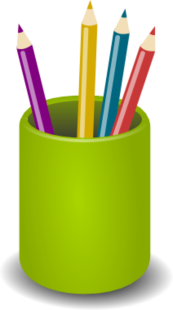 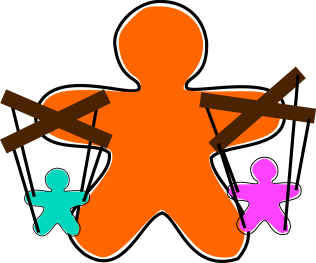 Creative Writing 	  Drama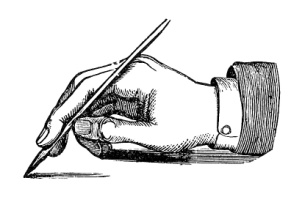 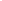 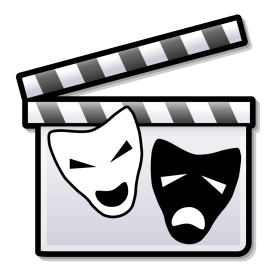 	Song Writing     		      Music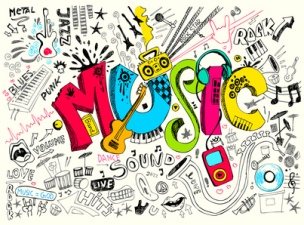 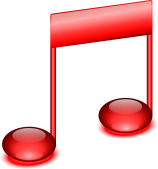 Open to all young people. No experience necessary. €20 annual fee to cover insuranceContact 0878543424 or meathyouthartsgroup@gmail.com for more info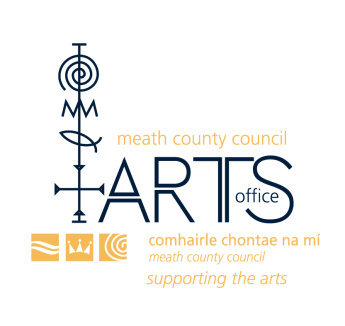 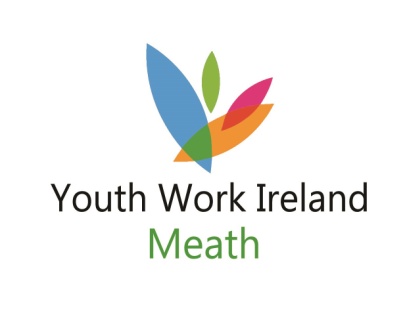 